KANSAS COMMUNITY EMPOWERMENT FOLIOCommunity of ExcellenceWhen complete, submit to KSCE@ksu.edu About Community of Excellence:Communities of Excellence (COE) are communities that work to assess community needs and adapt programming to meet those needs. COEs generally evaluate community needs through surveys or assessments every 3-5 years.The purpose of this folio is to:To add educational components that result in capacity building within your organization and its membersHelp you keep a history of what you have worked on during your participation in the programHelp guide you through community assessment if your community is interestedAssist you in keeping track of your year of workServe as a document for an easier succession transitionFOLIO:To be eligible for awards, Communities of Excellence must include this folio as a part of their awards request (Only one form needs to be submitted to be eligible for awards, not one per award application). To apply for awards, Communities of Excellence must work through the following tasks:Basics:Community of Excellence Requirement - Community Assessment (One of such required every 3-5 years)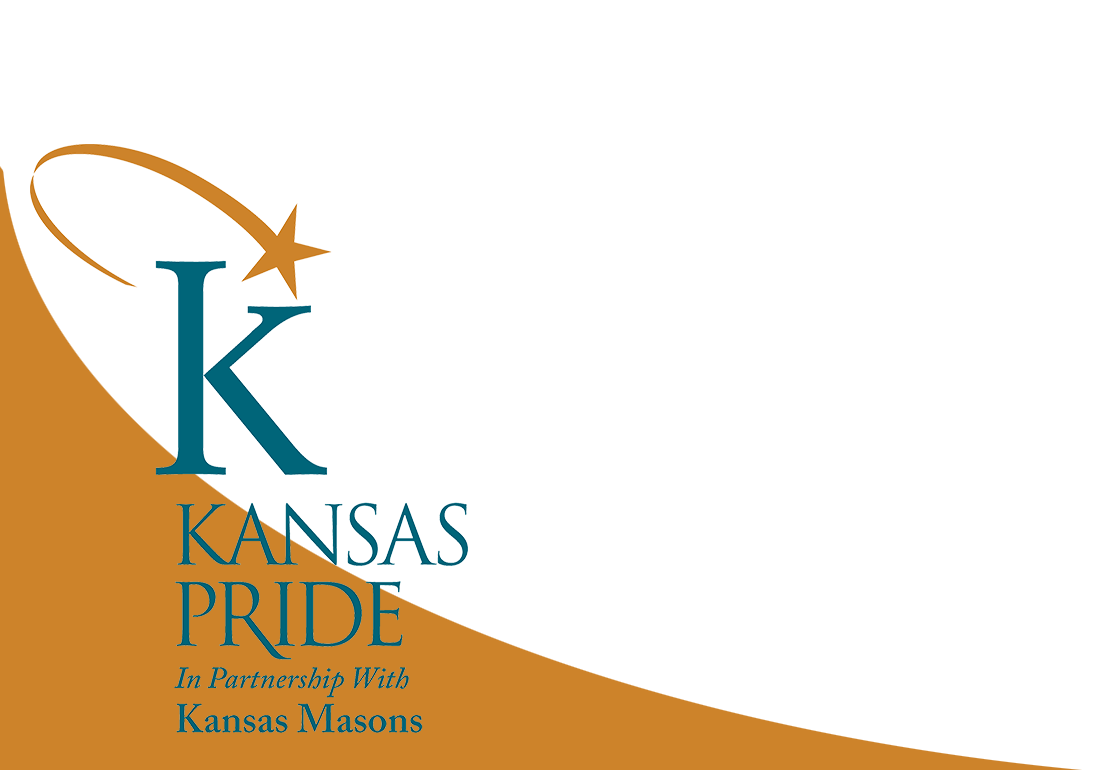 Education (Can be acquired on the KCE Website Education Page. The more you complete the stronger your application review score will be. You may consider specific educational modules for different officers. For example: How to Handle Dollars and Grant Writing for your Treasurer; Volunteer Recruitment for all officers, etc.):Extra Credit:This Folio must be included with your awards application and will be used to determine eligibility and readiness for awards of recognition or grants.If you have any questions, or need guidance, please contact the KCE Office at KSCE@ksu.edu or 785.532.5840Rev. 2023Name of CommunityEnrolledType Yes or NoSubmitted ResolutionResolution NumberQuarterly Reports SubmittedType Yes or NoAssessmentDate CompletedFirst Impressions ProgramYouth Community PerceptionsNeeds Assessment/SurveyModuleDate CompletedBy Who/How Many ViewedIntroduction to the KCE Program (in person or online)Enrollment in the KCE ProgramReporting SystemEnrollment Levels, Recognition, and AwardsEngaging Your Community and Community ToolsKCE Toolkit Lesson 1: Getting StartedKCE Toolkit Lesson 2: Fiscal ResponsibilityKCE Toolkit Lesson 3: Telling Your StoryKCE Toolkit Lesson 5: Volunteer Motivation and MaintenanceKCE Toolkit Lesson 6: Volunteer NatureVolunteers Impact PRIDE Grant Application OverviewCrowdfundingModuleDate CompletedTrainings provided by K-State Research and Extension Local UnitKansas Department of Commerce OpportunitiesTrainings from Kansas Volunteer CommissionOther Trainings